新 书 推 荐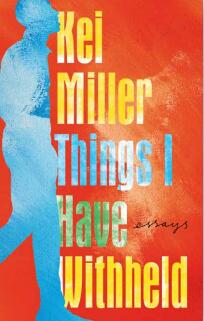 中文书名：《保留之物》英文书名：THINGS I HAVE WITHHELD作    者：Kei Miller出 版 社：Grove Atlantic代理公司：ANA/Claire Qiao页    数：224页出版时间：2021年9月代理地区：中国大陆、台湾审读资料：电子稿类    型：散文内容简介：    散文集《保留之物》（Things I Have Retaint）由著名获奖作家、小说家、诗人基·米勒（Kei Miller）创作，本书将回忆录和批评融合在一起，探索我们关于种族、性别的对话中存在的沉默。在这本感人、抒情、批判性的散文集中，获奖作家基·米勒探索了许多被封印在沉默中的重要东西。米勒通过这种沉默，进而审视了种种歧视经历，以及打破沉默意味着什么——承担着话语、真相的风险；透过身体和身体所继承的历史——那些萦绕其上的罪行；我们身体的意义，是如何随着我们在世界上的活动而改变的——我们有各种各样的特权者或受害者身份。    通过给詹姆斯·鲍德温（James Baldwin）的信、与索卡（Soca）的邂逅、狂欢节、家庭秘密、爱情、美学问题等等，米勒从黑人、男性、同性恋的角度，用有力且富有想象力的叙述展现了种族主义和偏见的日常行为。通过一个能令人放松下来的个人视角，这本作品讲述了他作为一名艺术家和知识分子，在牙买加和英国结交朋友和情人的经历，在这一过程中，他发现了音乐和舞蹈、文学批评、文化和讲故事的可能性。《保留之物》既有简洁的警句，又有诗歌和小说的文学节奏，它是一项伟大的艺术成就：一部结合创新与优美的作品，它挑战我们去质问那些似乎无法言说的东西，以及为什么我们的行为、防御机制、想象、互动以及我们周围的世界是这个样子的。市场营销 基·米勒的最新小说《奥古斯敦》（Augustown）入围了PEN开卷奖（PEN Open Book Award），并被《石板杂志》（Slate）、《出版者周刊》（Publishers Weekly）、《科克斯书评》（Kirkus Reviews）和《密尔沃基哨兵报》（Milwaukee Journal Sentinel）评为年度最佳书籍之一。named one of the best books of the year by, , , and Milwaukee Journal Sentinel.作者简介：    基·米勒（Kei Miller）是牙买加诗人、散文家和小说家，入选科斯塔诗歌奖（Costa Poetry Award），并凭借其诗歌集《地图绘制者试图绘制通往锡安的道路》（The Cartographer Tries to Map a Way to Zion）而获得著名的前进诗歌奖（Forward Poetry Prize）。2010年，牙买加研究所授予他马斯格雷夫银质奖章（Silver Musgrave Medal），表彰他对文学的贡献，2018年，他获得安东尼·萨布加艺术与文学奖章（Anthony Sabga Medal for Arts & Letters）。媒体评价：“他是一位才华横溢的作家，他努力追赶自己的好奇心和创造力。”----《纽约客杂志》（New Yorker）    “（他的作品）就算在纠缠于讲故事本身的本质时，也会吸引并震撼你。”----马龙·詹姆斯（Marlon James）    “米勒讲故事的能力非常出众，其力量来源于把魔幻与日常生活的无缝融合。”----《星期日泰晤士报》（Sunday Times）谢谢您的阅读！请将反馈信息发至：乔明睿（Claire Qiao）安德鲁﹒纳伯格联合国际有限公司北京代表处
北京市海淀区中关村大街甲59号中国人民大学文化大厦1705室, 邮编：100872
电话：010-82449026传真：010-82504200
Email: Claire@nurnberg.com.cn网址：www.nurnberg.com.cn微博：http://weibo.com/nurnberg豆瓣小站：http://site.douban.com/110577/微信订阅号：ANABJ2002